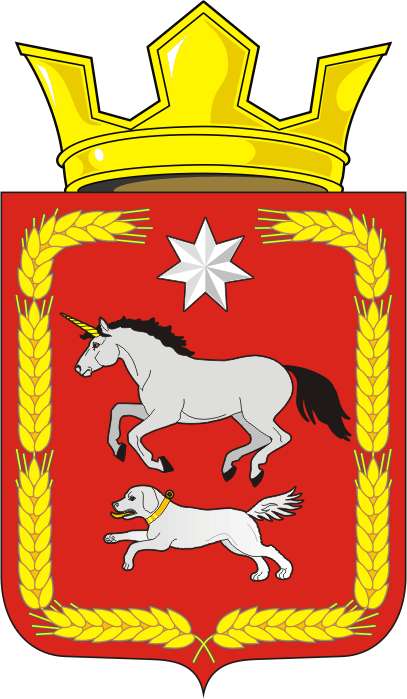 СОВЕТ ДЕПУТАТОВ муниципального образования КАИРОВСКИЙ СЕЛЬСОВЕТ саракташскОГО районА оренбургской областиТРЕТИЙ созывР Е Ш Е Н И Есемнадцатого заседания Совета депутатовмуниципального образования Каировский сельсоветтретьего созыва21 сентября 2017 года                        с.Каировка                                     № 87 Отчет об исполнении бюджета муниципальногообразования Каировский сельсовет за 1 полугодие 2017 годНа основании статей 12, 132 Конституции Российской Федерации, статьи 9 Бюджетного кодекса Российской Федерации, статьи 35 Федерального закона от 06.10.2003 № 131-ФЗ «Об общих принципах организации местного самоуправления в Российской Федерации» и Устава муниципального образования Каировский сельсовет, рассмотрев итоги исполнения бюджета сельсовета за 1 полугодие 2017 год		Совет депутатов Каировского сельсоветаРЕШИЛ:1. Утвердить отчет об исполнении бюджета сельсовета за 1 полугодие 2017 год (Приложения 1, 5, 6, 7, 8)2. Настоящее решение Совета депутатов вступает в силу после обнародования на территории сельсовета и размещения на официальном сайте администрации сельсовета.3. Контроль за исполнением данного решения возложить на постоянную комиссию Совета депутатов сельсовета по бюджетной, налоговой и финансовой политике, собственности и экономическим вопросам, торговле и быту, сельскому хозяйству (Пятков О.П.)Глава муниципального образования Каировский сельсовет                          Председатель Совета депутатов                                                   О.М.КажаевРазослано: руководителям учреждений, администрации района, прокурору района, бухгалтерии сельсовета, в информационный центр.Приложение 1к решению Совета депутатов Каировского сельсовета от 21 сентября 2017 года № 87Источники внутреннего финансирования дефицита местного бюджета за 1 полугодие  2017 год Приложение 5к решению Совета депутатов Каировского сельсовета от 21 сентября 2017 года № 87Поступление доходов в местный бюджет за 1 полугодие  2017 года Приложение 6к решению Совета депутатов Каировского сельсовета от 21 сентября 2017 года № 87Распределение бюджетных ассигнований местного бюджета за 1 полугодие  2017 года по разделам и подразделам расходов классификации расходов бюджетовПриложение 7к решению Совета депутатов Каировского сельсовета от 21 сентября 2017 года № 87Распределение бюджетных ассигнований из местного бюджета за 1 полугодие  2017 года по разделам и подразделам, целевым статьям и видам расходов классификации расходов бюджетовПриложение 8к решению Совета депутатов Каировского сельсовета от 21 сентября 2017 года № 87Ведомственная структура расходов местного бюджета за 1 полугодие  2017 годаКодНаименование кода группы, подгруппы, статьи, вида источника финансирования дефицитов бюджетов, кода классификации операций сектора государственного управления, относящихся к источникам финансирования дефицитов бюджетов Российской ФедерацииУтвержденные бюджетные назначенияИсполненоНеиспользованные назначения000 01 00 00 00 00 0000 000ИСТОЧНИКИ ВНУТРЕННЕГО ФИНАНСИРОВАНИЯ ДЕФИЦИТОВ БЮДЖЕТОВ0000 01 05 00 00 00 0000 000Изменение остатков средств на счетах по учету средств бюджета878 989,84-382 867,831 261 857,67000 01 05 00 00 00 0000 500Увеличение остатков средств бюджетов-4 442 420-2 263 032,790-000 01 05 02 00 00 0000 500Увеличение прочих остатков средств бюджетов-4 442 420-2 263 032,790-000 01 05 02 01 00 0000 510Увеличение прочих остатков денежных средств бюджетов-4 442 420-2 263 032,790-000 01 05 02 01 10 0000 510Увеличение прочих остатков денежных средств бюджетов поселений-4 442 420-2 263 032,790-000 01 05 00 00 00 0000 600Уменьшение остатков средств бюджетов5 321 409,841 880 164,960000 01 05 02 00 00 0000 600Уменьшение прочих остатков средств бюджетов5 321 409,841 880 164,960000 01 05 02 01 00 0000 610Уменьшение прочих остатков денежных средств бюджетов5 321 409,841 880 164,960000 01 05 02 01 10 0000 610Уменьшение прочих остатков денежных средств бюджетов поселений5 321 409,841 880 164,960Код бюджетной классификации Российской ФедерацииНаименование кода дохода бюджетаУтвержденные бюджетные назначенияИсполненоНеиспользованные назначения1 00 00000 00 0000 000НАЛОГОВЫЕ И НЕНАЛОГОВЫЕ ДОХОДЫ1 599 000929 922,79669 077,211 01 00000 00 0000 000НАЛОГИ НА ПРИБЫЛЬ, ДОХОДЫ198 000433 108,2901 01 02000 01 0000 110Налог на доходы физических лиц198 000433 108,2901 01 02010 01 0000 110Налог на доходы физических лиц с доходов, источником которых является налоговый агент, за исключением доходов, в отношении которых исчисление и уплата налога осуществляется в соответствии со статьями 227, 227¹ и 228 Налогового кодекса Российской Федерации198 000427 232,1501 01 02020 01 0000 110Налог на доходы физических лиц с доходов, полученных от осуществления деятельности физическими лицами, зарегистрированными в качестве индивидуальных предпринимателей, нотариусов, занимающихся частной практикой, адвокатов, учредивших адвокатские кабинеты и других лиц, занимающихся частной практикой в соответствии со статьей 227 Налогового кодекса Российской Федерации05 850,0001 01 020300 10 000 110Налог на доходы физических лиц с доходов, полученных физическими лицами в соответствии со статьей 228 Налогового кодекса Российской Федерации 026,1401 01 020300 11 000 110Налог на доходы физических лиц с доходов, полученных физическими лицами в соответствии со статьей 228 Налогового кодекса Российской Федерации014,2501 01 020300 12 100 110Налог на доходы физических лиц с доходов, полученных физическими лицами в соответствии со статьей 228 Налогового кодекса Российской Федерации (пени по соответствующему платежу)011,8901 03 00000 00 0000 000НАЛОГИ НА ТОВАРЫ (РАБОТЫ, УСЛУГИ), РЕАЛИЗУЕМЫЕ НА ТЕРРИТОРИИ РОССИЙСКОЙ ФЕДЕРАЦИИ770 000388 149,22381 850,781 03 02000 01 0000 110Акцизы по подакцизным товарам (продукции), производимым на территории Российской Федерации770 000388 149,22381 850,781 03 02230 01 0000 110Доходы от уплаты акцизов на дизельное топливо, подлежащие распределению между бюджетами субъектов Российской Федерации и местными бюджетами с учетом установленных дифференцированных нормативов отчислений в местные бюджеты263 000153 286,01109 713,991 03 02240 01 0000 110Доходы от уплаты акцизов на моторные масла для дизельных и (или) карбюраторных (инжекторных) двигателей, подлежащие распределению между бюджетами субъектов Российской Федерации и местными бюджетами с учетом установленных дифференцированных нормативов отчислений в местные бюджеты3 0001 666,021 333,981 03 02250 01 0000 110Доходы от уплаты акцизов на автомобильный бензин, подлежащие распределению между бюджетами субъектов Российской Федерации и местными бюджетами с учетом установленных дифференцированных нормативов отчислений в местные бюджеты557 000264 288,81292 711,191 03 02260 01 0000 110Доходы от уплаты акцизов на прямогонный бензин, подлежащие распределению между бюджетами субъектов Российской Федерации и местными бюджетами с учетом установленных дифференцированных нормативов отчислений в местные бюджеты-53 000-31 091,6201 05 00000 00 0000 000НАЛОГИ НА СОВОКУПНЫЙ ДОХОД13 0005 720,607 279,401 05 01000 00 0000 110Налог, взимаемый в связи с применением упрощенной системы налогообложения11 000879,1010 120,901 05 01010 01 0000 110Налог, взимаемый с налогоплательщиков, выбравших в качестве объекта налогообложения доходы2 000879,101 120,901 05 01011 01 0000 110Налог, взимаемый с налогоплательщиков, выбравших в качестве объекта налогообложения доходы2 000879,101 120,901 05 03020 01 0000 110Налог, взимаемый с налогоплательщиков, выбравших в качестве объекта налогообложения доходы (за налоговые периоды, истекшие до 1 января 2011 года)01 05 01020 01 0000 110Налог, взимаемый с налогоплательщиков, выбравших в качестве объекта налогообложения доходы, уменьшенные на величину расходов9 00009 0001 05 01021 01 0000 110Налог, взимаемый с налогоплательщиков, выбравших в качестве объекта налогообложения доходы, уменьшенные на величину расходов9 00009 0001 05 01022 01 0000 110Налог, взимаемый с налогоплательщиков, выбравших в качестве объекта налогообложения доходы, уменьшенные на величину расходов (за налоговые периоды, истекшие до 1 января 2011 года)0001 05 03000 01 0000 110Единый сельскохозяйственный налог2 0004 841,5001 05 03010 01 0000 110Единый сельскохозяйственный налог2 0004 841,5001 05 03020 01 0000 110Единый сельскохозяйственный налог (за налоговые периоды, истекшие до 1 января 2011 года)0001 06 00000 00 0000 000НАЛОГИ НА ИМУЩЕСТВО618 000102 354,68515 645,321 06 01000 00 0000 110Налог на имущество физических лиц31 0003 091,3527 908,651 06 01030 10 0000 110Налог на имущество физических лиц, взимаемый по ставкам, применяемым к объектам налогообложения, расположенным в границах поселений31 0003 091,3527 908,651 06 06000 00 0000 110Земельный налог587 00099 263,33487 736,671 06 06030 00 0000 110Земельный налог с организацией3 000143,312 856,691 06 06033 10 0000 110Земельный налог с организаций, обладающих земельным участком, расположенным в границах сельских поселений3 000143,312 856,691 06 060331 01 000 110Земельный налог с организаций, обладающих земельным участком, расположенным в границах сельских поселений (сумма платежа (перерасчеты, недоимка и задолженность по соответствующему платежу, в том числе по отмененному)3 00003 0001 06 060331 02 100 110Земельный налог с организаций, обладающих земельным участком, расположенным в границах сельских поселений (пени по соответствующему платежу)0143,3101 06 06040 00 0000 110Земельный налог с физических лиц584 00099 120,02484 879,981 06 060431 00 000 110Земельный налог с организаций, обладающих земельным участком, расположенным в границах сельских поселений584 00099 120,02484 879,981 06 060431 01 000 110Земельный налог с физических лиц, обладающих земельным участком, расположенным в границах сельских поселений (сумма платежа (перерасчеты, недоимка и задолженность по соответствующему платежу, в том числе по отмененному)584 000213 162,27370 837,731 06 060431 02 100 110Земельный налог с физических лиц, обладающих земельным участком, расположенным в границах сельских поселений (пени по соответствующему платежу)0-114 042,2501 13 000000 00 000 000ДОХОДЫ ОТ ОКАЗАНИЯ ПЛАТНЫХ УСЛУГ (РАБОТ) И КОМПЕНСАЦИИ ЗАТРАТ ГОСУДАРСТВА059001 13 029951 00 000 130Прочие доходы от компенсации затрат бюджетов сельских поселений059002 00 00000 00 0000 000БЕЗВОЗМЕЗДНЫЕ ПОСТУПЛЕНИЯ2 843 4201 333 1101 510 3102 02 00000 00 0000 000БЕЗВОЗМЕЗДНЫЕ ПОСТУПЛЕНИЯ ОТ ДРУГИХ БЮДЖЕТОВ БЮДЖЕТНОЙ СИСТЕМЫ РОССИЙСКОЙ ФЕДЕРАЦИИ2 843 4201 333 1101 510 3102 02 10000 00 0000 151Дотации от других бюджетов бюджетной системы Российской Федерации2 772 6001 296 1001 476 5002 02 15001 00 0000 151Дотации на выравнивание бюджетной обеспеченности2 772 6001 296 1001 476 5002 02 15001 10 0000 151Дотации бюджетам сельских поселений на выравнивание бюджетной обеспеченности2 772 6001 296 1001 476 5002 02 15002 00 0000 151Дотации бюджетам на поддержку мер по обеспечению сбалансированности бюджетов0002 02 15002 10 0000 151Дотации бюджетам  сельских поселений на поддержку мер по обеспечению сбалансированности бюджетов0002 02 30000 00 0000 151Субвенции бюджетам субъектов Российской Федерации и муниципальных образований70 82037 01033 8102 02 35930 00 0000 151Субвенции бюджетам на государственную регистрацию актов гражданского состояния3 2003 20002 02 35930 10 0000 151Субвенции бюджетам сельских поселений на государственную регистрацию актов гражданского состояния3 2003 20002 02  03511 80 0000 151Субвенции бюджетам на осуществление первичного воинского учета на территориях, где отсутствуют военные комиссариаты67 62033 81033 8102 02 03511 81 0000 151Субвенции бюджетам сельских поселений на осуществление первичного воинского учета на территориях, где отсутствуют военные комиссариаты67 62033 81033 8102 02 49999 10 0000 151Прочие межбюджетные трансферты, передаваемые бюджетам сельских поселений0Всего доходов и безвозмездные перечисления4 442 4202 263 032,792 179 387,21РЗПРНаименование Утвержденные бюджетные назначенияИсполненоНеиспользованные назначения0100Общегосударственные вопросы1 964 300860 778,681 103 521,320102Функционирование высшего должностного лица субъекта Российской Федерации и муниципального образования575  000249 791,73325 208,270103Функционирование законодательных (представительных) органов государственной власти и представительных органов муниципальных образований0104Функционирование Правительства Российской Федерации, высших исполнительных органов государственной власти субъектов Российской Федерации, местных администраций1 389 300610 986,95778 313,050111Резервный фонд0113Другие общегосударственные вопросы0200Национальная оборона67 62033 762,6033 857,400203Мобилизационная и вневойсковая подготовка67 62033 762,6033 857,400300Национальная безопасность и правоохранительная деятельность106 20018 395,5987 804,410304Органы юстиции3 2003 20000310Обеспечение пожарной безопасности103 00015 195,5987 804,410400Национальная экономика1 658 986,84201 855,401 457 131,440409Дорожное хозяйство1 648 989,84191 858,401 457 131,440412Другие вопросы в области национальной экономики9 9979 997000500Жилищно-коммунальное хозяйство135 6036 718,50128 884,500503Благоустройство135 6036 718,50128 884,500800Культура и кинематография 1 376 700756 309,66620 390,340801Культура1 376 700756 309,66620 390,341000Социальная политика12 0002 344,539 655,471001Пенсионное обеспечение12 0002 344,539 655,47Итого расходов5 321 409,841 880 164,963 441 244,88НаименованиеРЗПРКЦСРКВРУтвержденные бюджетные назначенияИсполненоНеиспользованные назначенияОбщегосударственные вопросы010000000000000001 964 300  860 778,681 103 521,32Функционирование высшего должностного лица субъекта Российской Федерации и муниципального образования01020000000000000575 000  249 791,73325 208,27Непрограммное направление расходов (непрограммные мероприятия)01027700000000000575 000  249 791,73325 208,27Глава муниципального образования01027700010010000575 000  249 791,73325 208,27Расходы на выплаты персоналу государственных (муниципальных) органов01027700010010120575 000  249 791,73325 208,27Функционирование Правительства Российской Федерации, высших исполнительных органов государственной власти субъектов Российской Федерации, местных администраций010400000000000001 389 300  610 986,95778 313,05Непрограммное направление расходов (непрограммные мероприятия)010477000000000001 389 300  610 986,95778 313,05Центральный аппарат010477000100200001 389 300  610 986,95778 313,05Расходы на выплаты персоналу государственных (муниципальных) органов010477000100201201 038 200  405 106,99633 093,01Иные закупки товаров, работ и услуг для государственных (муниципальных) нужд01047700010020240349 800  204 677,34145 122,66Уплата налогов, сборов и иных платежей010477000100208501 300  1 202,6297,38НАЦИОНАЛЬНАЯ ОБОРОНА0200000000000000067 620  33 762,6033 857,40Мобилизационная и вневойсковая подготовка0203000000000000067 620  33 762,6033 857,40Непрограммное направление расходов (непрограммные мероприятия)0203770000000000067 620  33 762,6033 857,40Осуществление первичного воинского учета на территориях, где отсутствуют военные комиссариаты0203770005118000067 620  33 762,6033 857,40Расходы на выплаты персоналу государственных (муниципальных) органов0203770005118012060 000  33 762,6026 237,40Иные закупки товаров, работ и услуг для государственных (муниципальных) нужд020377000511802407 62007 620НАЦИОНАЛЬНАЯ БЕЗОПАСНОСТЬ И ПРАВООХРАНИТЕЛЬНАЯ ДЕЯТЕЛЬНОСТЬ03000000000000000106 200  18 395,5987 804,41Органы юстиции030400000000000003 200  3 2000Непрограммное направление расходов (непрограммные мероприятия)030477000000000003 200  3 2000Осуществление переданных органам государственной власти субъектов Российской Федерации в соответствии с пунктом 1 статьи 4 Федерального Закона от 15 ноября 1997 года № 143-ФЗ «Об актах гражданского состояния» полномочий Российской Федерации на государственной регистрации актов гражданского состояния030477000593000003 200  3 20000Иные закупки товаров, работ и услуг для государственных(муниципальных) нужд030477000593002403 200  3 2000Обеспечение пожарной безопасности03100000000000000103 000  15 195,5987 804,41Непрограммное направление расходов (непрограммные мероприятия)03107700000000000103 000  15 195,5987 804,41Меры поддержки общественных объединений пожарной охраны и добровольных пожарных 03107700020010000103 000  15 195,5987 804,41Иные закупки товаров, работ и услуг для государственных (муниципальных) нужд03107700020010240103 00015 195,5987 804,41НАЦИОНАЛЬНАЯ ЭКОНОМИКА040000000000000001 658 986,84201 855,401 457 131,44Дорожное хозяйство (дорожные фонды)040900000000000001 648 989,84191 858,401 457 131,44Непрограммное направление расходов (непрограммные мероприятия)040977000000000001 648 989,84191 858,401 457 131,44Содержание и ремонт, капитальный ремонт автомобильных дорог общего пользования и искусственных сооружений на них040977000900800001 648 989,84191 858,401 457 131,44Иные закупки товаров, работ и услуг для государственных (муниципальных) нужд040977000900802401 648 989,84191 858,401 457 131,44Другие вопросы в области национальной экономики041200000000000009 9979 9970Иные закупки товаров, работ и услуг для обеспечения государственных (муниципальных) нужд041277000900302409 9979 9970Жилищно-коммунальное хозяйство05000000000000000135 603  6 718,50128 884,50Благоустройство05030000000000000135 603  6 718,50128 884,50Непрограммное направление расходов (непрограммные мероприятия)05037700000000000135 603  6 718,50128 884,50Прочие мероприятия по благоустройству 05037700090090000135 603  6 718,50128 884,50Иные закупки товаров, работ и услуг для государственных (муниципальных) нужд05037700090090240135 603  6 718,50128 884,50КУЛЬТУРА И КИНЕМАТОГРАФИЯ080000000000000001 376 700  756 309,66620 390,34Культура080100000000000001 376 700  756 309,66620 390,34Непрограммное направление расходов (непрограммные мероприятия)080177000000000001 376 700  756 309,66620 390,34Финансовое обеспечение деятельности в области культуры и кинематографии080177000700300001 376 700  756 309,66620 390,34Иные закупки товаров, работ и услуг для государственных (муниципальных) нужд08017700070030240440 000  287 877,66152 122,34Иные межбюджетные трансферты08017700070030540936 700  468 432468 268СОЦИАЛЬНАЯ ПОЛИТИКА1000000000000000012 000  2 344,539 655,47Пенсионное обеспечение1001000000000000012 000  2 344,539 655,47Непрограммное направление расходов (непрограммные мероприятия)1001770000000000012 000  2 344,539 655,47Пенсия за выслугу лет муниципальным служащим1001770002505000012 000  2 344,539 655,47Публичные нормативные социальные выплаты гражданам1001770002505031012 000  2 344,539 655,47ИТОГО РАСХОДОВ5 321 409,841 880 164,963 441 244,88НаименованиеКВСРРЗПРКЦСРКВРУтвержденные бюджетные назначенияИсполненоНеиспользованные назначенияАдминистрация Каировского сельсовета126000000000000000005 321 409,841 880 164,963 441 244,88Общегосударственные вопросы126010000000000000001 964 300860 778,6881 103 521,32Функционирование высшего должностного лица субъекта Российской Федерации и муниципального образования12601020000000000000575 000249 791,73325 208,27Непрограммное направление расходов (непрограммные мероприятия)12601027700000000000575 000249 791,73325 208,27Глава муниципального образования12601027700010010000575 000249 791,73325 208,27Расходы на выплаты персоналу государственных (муниципальных) органов 12601027700010010120575 000249 791,73325 208,27Фонд оплаты труда государственных (муниципальных) органов12601027700010010121447 000191 852,32255 147,68Взносы по обязательному социальному страхованию на выплаты денежного содержания и иные выплаты работникам государственных (муниципальных) органов12601027700010010129128 00057 939,4170 060,59Функционирование Правительства Российской Федерации, высших исполнительных органов государственной власти субъектов Российской Федерации, местных администраций126010400000000000001 389 300610 986,95778 313,05Непрограммное направление расходов (непрограммные мероприятия)126010477000000000001 389 300610 986,95778 313,05Центральный аппарат126010477000100200001 389 300610 986,95778 313,05Расходы на выплаты персоналу государственных (муниципальных) органов 126010477000100201201 038 200405 106,99633 093,01Фонд оплаты труда государственных (муниципальных) органов12601047700010020121794 500309 299,24485 200,76Иные выплаты персоналу государственных (муниципальных) органов за исключением фонда оплаты труда126010477000100201222 4002 4000Взносы по обязательному социальному страхованию на выплаты денежного содержания и иные выплаты работникам государственных (муниципальных) органов12601047700010020129241 30093 407,75147 892,25Иные закупки товаров, работ и услуг для государственных (муниципальных) нужд12601047700010020240349 800204 677,34145 122,66Закупка товаров, работ и услуг в сфере информационно-коммуникационных технологий12601047700010020242197 80083 454,20114 345,80Прочая закупка товаров, и услуг для обеспечения государственных (муниципальных) нужд12601047700010020244152 000121 223,1430 776,86Уплата налогов, сборов и иных платежей126010477000100208501 3001 202,6297,38Уплата иных платежей126010477000100208531 3001 202,6297,38Национальная оборона1260200000000000000067 62033 762,6033 875,40Мобилизационная и вневойсковая подготовка1260203000000000000067 62033 762,6033 875,40Непрограммное направление расходов (непрограммные мероприятия)1260203770000000000067 62033 762,6033 875,40Осуществление первичного воинского учета на территориях, где отсутствуют военные комиссариаты1260203770005118000067 62033 762,6033 875,40Расходы на выплаты персоналу государственных (муниципальных) органов 1260203770005118012060 00033 762,6026 237,40Фонд оплаты труда государственных (муниципальных) органов1260203770005118012146 10025 664,1020 435,90Взносы по обязательному социальному страхованию на выплаты денежного содержания и иные выплаты работникам государственных (муниципальных) органов1260203770005118012913 9008 098,505 801,50Иные закупки товаров, работ и услуг для государственных (муниципальных) нужд126020377000511802407 62007 620Прочая закупка товаров, и услуг для обеспечения государственных (муниципальных) нужд126020377000511802447 62007 620Национальная безопасность и правоохранительная деятельность12603000000000000000106 20018 395,5987 804,41Органы юстиции126030400000000000003 2003 2000Непрограммное направление расходов (непрограммные мероприятия)126030477000000000003 2003 2000Осуществление переданных органам государственной власти субъектов Российской Федерации в соответствии с пунктом 1 статьи 4 Федерального Закона от 15 ноября 1997 года № 143-ФЗ «Об актах гражданского состояния» полномочий Российской Федерации на государственной регистрации актов гражданского состояния126030477000593000003 2003 2000Иные закупки товаров, работ и услуг для государственных (муниципальных) нужд126030477000593002403 2003 2000Прочая закупка товаров, и услуг для обеспечения государственных (муниципальных) нужд126030477000593002443 2003 2000Обеспечение пожарной безопасности12603100000000000000103 00015 195,5987 804,41Непрограммное направление расходов (непрограммные мероприятия)12603107700000000000103 00015 195,5987 804,41Меры поддержки общественных объединений пожарной охраны и добровольных пожарных12603107700020010000103 00015 195,5987 804,41Иные закупки товаров, работ и услуг для государственных(муниципальных) нужд12603107700020010240103 00015 195,5987 804,41Прочая закупка товаров, и услуг для обеспечения государственных (муниципальных) нужд12603107700020010244103 00015 195,5987 804,41Национальная экономика126040000000000000001 658 986,84201 855,401 457 131,44Дорожное хозяйство (дорожные фонды)126040900000000000001 648 989,84191 858,401 457 131,44Непрограммное направление расходов (непрограммные мероприятия)126040977000000000001 648 989,84191 858,401 457 131,44Содержание и ремонт, капитальный ремонт автомобильных дорог общего пользования и искусственных сооружений на них126040977000900800001 648 989,84191 858,401 457 131,44Иные закупки товаров, работ и услуг для государственных (муниципальных) нужд126040977000900802401 648 989,84191 858,401 457 131,44Прочая закупка товаров, и услуг для обеспечения государственных (муниципальных) нужд126040977000900802441 648 989,84191 858,401 457 131,44Другие вопросы в области национальной экономики126041200000000000009 9979 9970Непрограммное направление расходов (непрограммные мероприятия)126041277000000000009 9979 9970Финансирование расходов по внесению изменений в генеральные планы и (или) правила землепользования и застройки сельских поселений Саракташского района Оренбургской области126041277000900300009 9979 9970Иные закупки товаров, работ и услуг для государственных (муниципальных) нужд126041277000900302409 9979 9970Прочая закупка товаров, и услуг для обеспечения государственных (муниципальных) нужд126041277000900302449 9979 9970Жилищно-коммунальное хозяйство12605000000000000000135 6036 718,50128 884,50Благоустройство12605030000000000000135 6036 718,50128 884,50Непрограммное направление расходов (непрограммные мероприятия)12605037700000000000135 6036 718,50128 884,50Прочие мероприятия по благоустройству 12605037700090090000135 6036 718,50128 884,50Иные закупки товаров, работ и услуг для государственных (муниципальных) нужд126050377000090090240135 6036 718,50128 884,50Прочая закупка товаров, и услуг для обеспечения государственных (муниципальных) нужд126050377000090090244135 6036 718,50128 884,50КУЛЬТУРА И КИНЕМАТОГРАФИЯ126080000000000000001 376 700756 309,66620 390,34Культура126080100000000000001 376 700756 309,66620 390,34Непрограммное направление расходов (непрограммные мероприятия)126080177000000000001 376 700756 309,66620 390,34Финансовое обеспечение деятельности в области культуры и кинематографии126080177000700300001 376 700756 309,66620 390,34Иные закупки товаров, работ и услуг для государственных (муниципальных) нужд12608017700070030240440 000287 877,66152 122,34Прочая закупка товаров, и услуг для обеспечения государственных (муниципальных) нужд12608017700070030244440 000287 877,66152 122,34Иные межбюджетные трансферты12608017700070030540936 700468 432468 268СОЦИАЛЬНАЯ ПОЛИТИКА1261000000000000000012 0002 344,539 655,47Пенсионное обеспечение1261001000000000000012 0002 344,539 655,47Пенсия за выслугу лет муниципальным служащим1261001770002505000012 0002 344,539 655,47Публичные нормативные социальные выплаты гражданам1261001770002505031012 0002 344,539 655,47Иные пенсии, социальные доплаты к пенсиям1261001770002505031212 0002 344,539 655,47ИТОГО:5 321 409,841 880 164,963 441 244,88